Закупка из одного источника № 2034524Прибор приемно-Контрольный ВЭРС ПК-8-П 1шт. Прибор приемно-Контрольный ВЭРС ПК-4-П 2шт. Прибор приемно-Контрольный ВЭРС ПК-2-П 1 1шт. АКБ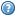 